POST MOCK 2019    -September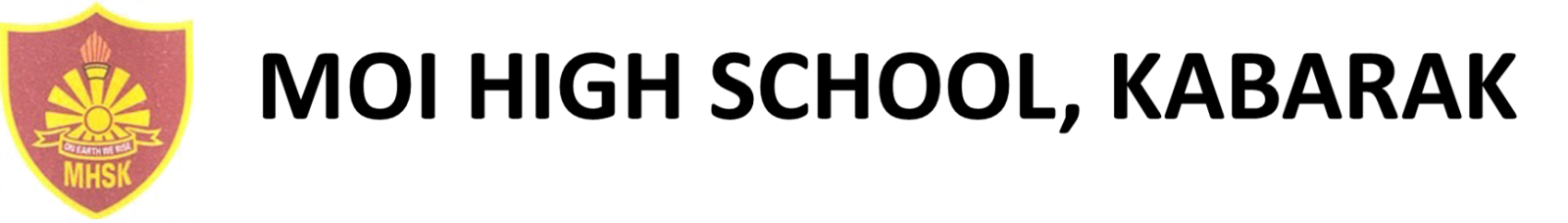 AGRICULTUREForm 4Paper 1MARKING SCHEMESECTION A 30 MKS1	a) Four characteristics of extensive farming systemPracticed on large tract of landLow capital investmentLow labour requirement per unit areaLow yields per unit area.                            4x ½  =( 2mks)b) Disadvantages of small scale farming.  2x1 (2mks)the yields of produce are lowit offers less employment opportunities compared to large scale farmingit may be difficult to market farm produce because of middlemenit does not enjoy economies of scale as it practiced on small land sizes2.	 Two ways in which predators affect agricultural production.some predators help control pests by feeding on them-predators that kill livestock impact negatively on agriculture.            2x ½ mks (1mk)3.	  Factors that influence soil formation.      4x ½ mks (2mks)parent rock materialclimate-topographytime4. 	Farming practices that bring about minimum tillage.   2x ½  (1mk)application of herbicide on controlling weeds-use of mulch on the soil surface-timing cultivation-establishing a cover crop on the fielduprooting or slashing weeds in perennial crop.5	a) Alum to coagulate solid particles  	b) soda ash – for softing water being treated              2x ½  (1mk)6.	Importance of organic matter                      2x ½  (1mk)Improves soil fertilityencourage microbial activities in the soilImproves water infiltration   etc7. 	Reasons why green manure is not commonly used.    3x ½  (1 ½ mks)most of crop grown are food crops hence hard for farmers to use them as green manuremost of nutrients are used up by micro-organism in process of decompositionit takes long for the green manure crop to decompose.8. 	Uses of farm records.they show the history of the farmhelp to detect losses or theft on the farm.make it easy to share profit and losses in partnershipshelps to settle disputes among heirs                      4x ½  (2mks)9. 	Importance of phosphorous in crop growthdevelopment of rootsstimulates nodulationessential in cell divisionstrengthens plant stemhasten crop maturation                           3x ½   = 1 ½ mks10.	Significance of using seeds as planting materialsseeds are easy to treat against soil borne pest and diseasesthey are not bulky hence easy to storeeasy to use machines while handling thempossible to develop new varietieseasy to handle during planting                      4x ½ =2mks11.	Importance of tissue culture in crop propagationit is used in the mass production of propagulesit is fast and requires less spaceeasy to recover and establish pathogen free plants12. 	Rogueing- is the uprooting and destroying of infected plants     	Gapping- is the filling up or replacement of the dead seedling13.	Effcets of excess nitrogenous fertilizer.prolonged maturitycracking of fruits before maturityblossom end rot too much vegetative growth hindering fruit formation           4x ½ =2mks14. 	Disadvantages of communal land tenure system.no individual has the responsibility of taking care of the land or develop itno incentive to manage and develop the landpoor yieldspoor stock breeding programmepoor control of pest, parasite and diseases 4x ½ mks=  4mks15.	Precautions farmers should take when using agro chemicalsread manufacturer’s instruction and follow themfarmer should wear protective clothingavoid inhaling the herbicidethe farmer must bath thoroughly after handling chemicalsthe farmer must not blow or suck blocked nozzles.   4x ½ =2mks16.	Harmful effects of pests on cropsthey damage crops hence low yieldsdestroy crop leaves lowering photosynthesisresult to retarded growth of cropslowering the quality and quantity of producetransmit most of crop diseases etc                   3x ½ =1 ½ mks17. 	Qualities of a good manager in a farm. 3x ½ =1 ½ mksshould be knowledgeable on agricultural principleshard working and time consciousshould be flexible in decision makingshould have practical farming skillsshould be responsible, dynamic prudent, competent and ambitious.  18.	Factors that influence the demand of a commodity.  2x ½ =1mks-population-income-price of related goods-advertisement-level of taxationprice of expenditurepreference and taste-beliefs, customs and taboosSECTION B 20 MKS19	a) 	i) coppicing        		ii) Pollarding						2mksb) Sites for agro-forestry trees in the farm.boundariesriverbanksTerracesslopeshomestead                               4x ½ =2mks20	a) ledger book				1mkb) Importance of keeping proper farm accounts recordshelps to manage income and expenditurehelps to know which enterprises are financially worth whilehelp in working out the value of the farmimportant when seeking credit facilitieshelp in comparison of farm enterpriseshelp in proper planning of the farm.                       4x ½ =2mks21.	a) 	J -maize weevilK -quelea /Sudan diochL- Americanbollwormb) two ways of controlling pest labelled Luse of appropriate pesticide-crop rotation                             2x1=2mksc) 	J    maize, wheat, rice etc    		K    rice, sorghum                      2x1=2mks22.	a) 	X double thornY nut grassZ coach grass                     3x1 =3mksb)	i)  X  irritate the workers   		ii)  Z presence of underground rhizomes   2x1 =2mksc)  M datura is poisonous to livestock and humanSECTION C 40MKS23	a) Cultural methods of weed controlmulchingcover croppingcrop rotationtimely plantinguse of clean planting materialsproper spacingclean seed bedflooding proper fertilizer placement                   5x2=10mksb) factors considered when siting a nursery bed.-nearness to the water sources-type of soil-topography-previous cropping-security-well sheltered place                 explained                5x2 = 10mks24	a) ways in which farmer may adjust to uncertainty and risksDiversionSelecting more certain enterprisesConstructingInsuranceInput rationingAdopting in productionFlexibility in production methods          5x2 = 10mksb) physical methods of controlling crop pestuse of lethal temperaturesuffocation–floodingphysical destruction f pestproper drying of produceuse of scarecrowsuse of physical barriersuse of electromagnetic radiation     5x2=10mks25	a) Information contained in tittle deed.number of the title size of the landthe name and identity number of the ownership type of ownership eg absolute, leasehold or free holdcondition of ownership if anyseal and signature of the issuing officerdate of registration                      5x1 =5mksb) methods used to control soil and water pollutionfencing water sourcesenforcement of laws to those who pollute waterplanting grass along the river banksemploying adequate storm control methods and disposal systems especially in areas with heavy rainfallcontrolling erosion                               5 x 1 =5mksc) Ways used to improve labour productivity in a farm.trainingfarm mechanization improving terms and conditions of servicelabour supervisionassigning the workers according to their skills.Giving incentives to the workers		    5x2 = 10mksTHE END